11.05.2020 – kl. VIII – matematykaPrzerabiamy lekcję – Powtórzenie i utrwalenie wiadomości z działu Symetrie.Na tej lekcji utrwalisz wiadomości dotyczące symetrii.Pamiętaj też o symetrii w układzie współrzędnych: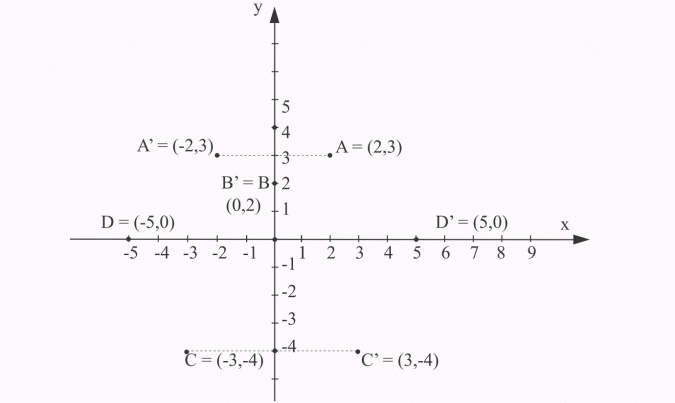 Zauważ, że punkty symetryczne względem osi y mają równe drugie współrzędne, a pierwsze współrzędne są liczbami przeciwnymi, czyli           P(x,y) i P1(-x,y)
Jeżeli punkt leży na osi y, to punktem symetrycznym do niego względem osi y jest ten sam punkt.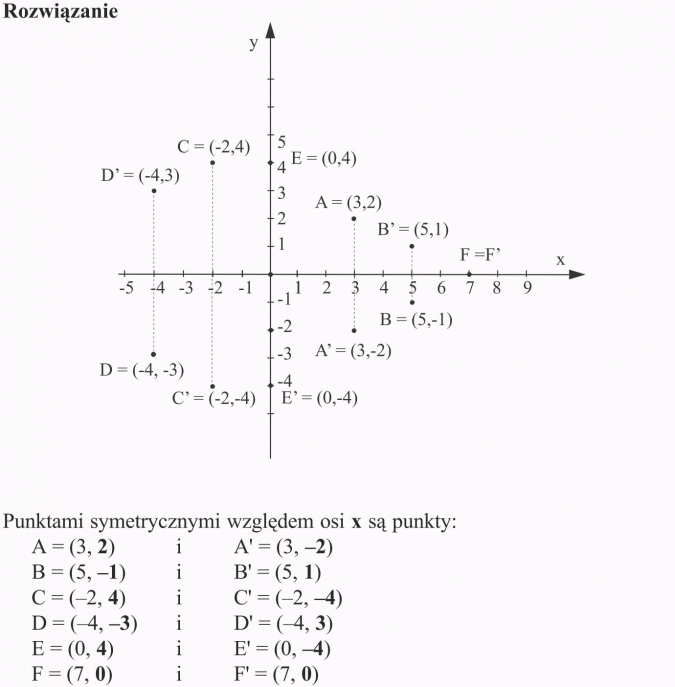 Zauważ, że punkty symetryczne względem osi x mają równe pierwsze współrzędne, a drugie współrzędne są liczbami przeciwnymi, czyli            P(x,y) i P1(x,-y). 
Jeżeli punkt leży na osi x, to punktem symetrycznym do niego względem osi x jest ten sam punkt.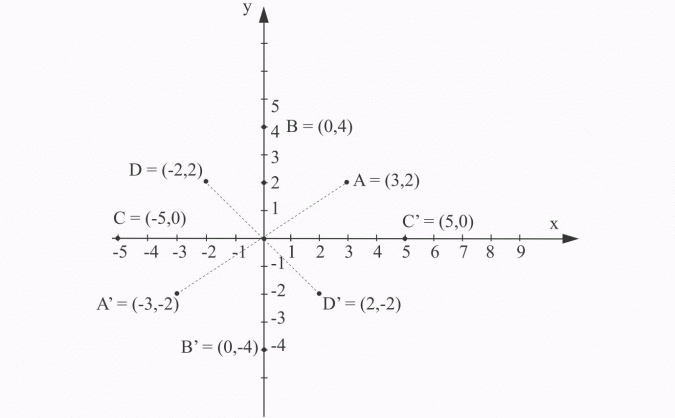 Zauważ, że współrzędne punktów symetrycznych względem początku układu współrzędnych czyli punktu (0,0) są liczbami przeciwnymi, czyli            P(x,y) i P(-x,-y). Podsumowanie znajdziesz pod linkiem:https://www.youtube.com/watch?v=Yba3eHMt_sAW ramach sprawdzenia siebie proszę zrobić z podręcznika zadania ze str. 228-229 – Przed klasówką. Oczywiście te które dacie radę. Ja na następnej lekcji przekażę Wam odpowiedzi
 i każdy będzie mógł sprawdzić stan swojej wiedzy 